Linda Jones (Sanchez)Braden River High School March 23-27, 2020Veterinary Assisting 3: Reproductive Systems UnitStandards: 21.0: Explain the reproductive system and breeding of common companion and livestock animals. 21.01: Explain the male and female reproductive systems of common companion and livestock animals. 21.03: Determine the appropriate age or weight for breeding.21.05: Describe estrous cycle.Objectives: Students will be able to..Properly identify the parts of the female reproductive system on the quiz. Describe the function of the hormones in the female reproductive system.Explain the estrus cycle and its stages through answering the questions correctly on the quiz. Assignment: Female Reproductive System Quiz *** This is where this class left off before spring break and students are instructed to review the PowerPoints that are posted on Schoology that we have already gone over in class before attempting to take the quiz.***Question 1 (11 points)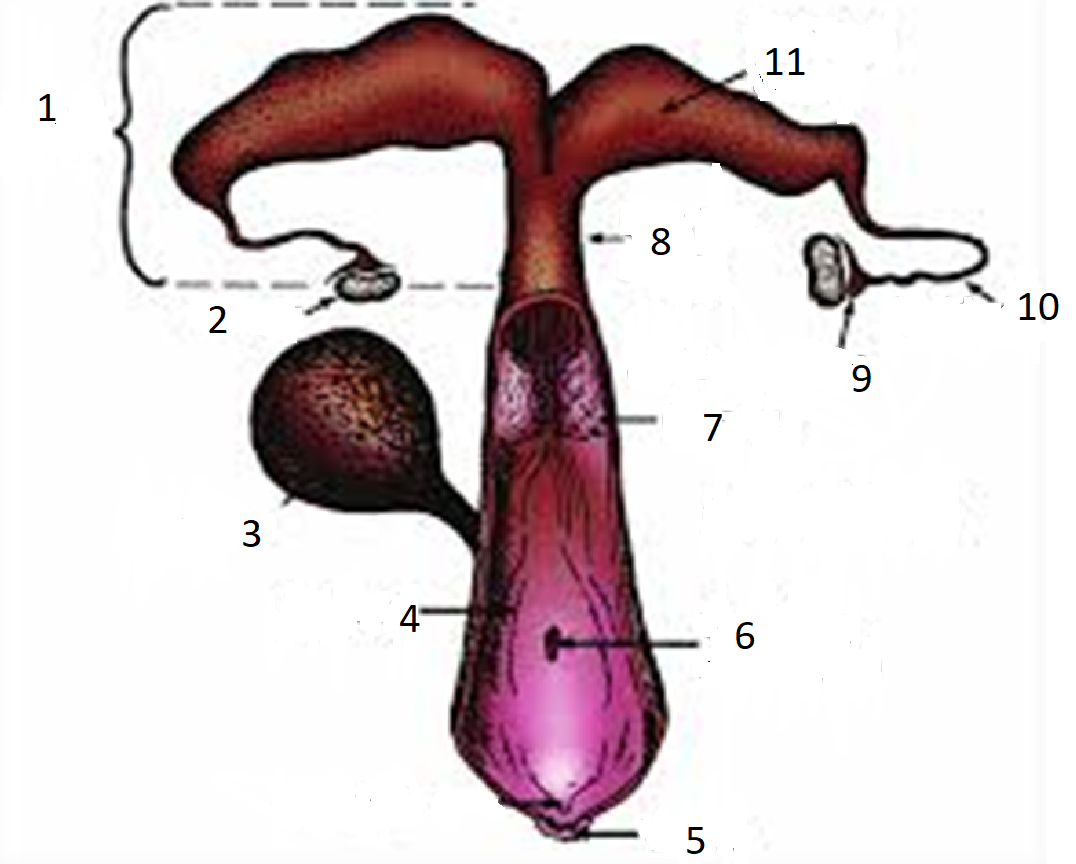 1.   2.  3.  4.  5.  6.  7.  8. 9.  10.  11.  Question 2 (7 points)Match the correct parts of the reproductive system with its best definition/function. Question 3 (1 point)Which hormone stimulates the devlopment and function of the follicle?Question 4 (1 point)Which hormone devlops the corpus luteum, the yellow body?Question 5 (1 point)Which hormone prevents FSH and LH production?Question 6 (1 point)Which hormone develops the other sex organs?Question 7 (1 point)What is the name of the stage in which the reproductive tract develops?Question 8 (1 point)What is the name of the stage in which the female is receptive to mating?Question 9 (1 point)What species has an average estrous cycle of 17 days?Question 10 (1 point)What are the factors examined when deciding when a female should be bred for the first time?a Estrogenb FSHc LHd Progesteronea Estrogenb FSHc LHd Progesteronea Estrogenb GnRHc Progesteroned Prostaglandina Estrogen b FSHc LHd Progesteronea Estrusb Diestrusc Proestrusd Pubertya Diestrusb Estrusc Metestrusd Proestrusa Cattleb Horsesc Sheepd Swine